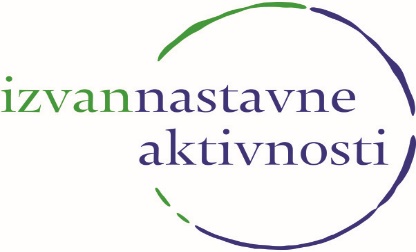 GODIŠNJI FINANCIJSKI PLAN ISTRAŽIVAČKIH GRUPAIzvannastavna aktivnost: Nastavnik - voditelj izvannastavne aktivnosti: Okvirni broj studenata: Akad. god.: Tablica: Specifikacija troškovaNove vrste troškova potrebno je kratko opisati: Dostaviti putem pisarnice Fakulteta i e-poštom izvan.akt@agr.hr   do  ______________________Vrsta troškovaOkvirni iznosBiljni materijal (sjeme, biljke i sl.)Alati i ostali potrošni materijal (motike, grablje, škare, žileti i dr.)Gnojivo i supstrati (brill, hormon za ukorjenjivanje, mineralno gnojivo i sl.)Ambalaža za pakiranje i ukrasne posude (staklene bočice, daske, celofan, ukrasne trake, plastične boce i sl.) Laboratorijska oprema (suđe, predmetna i pokrovna stakalca i sl.)Papirnata konfekcija (vrećice, držač spisa, papir za printanje, kutije za melem, folija,  Ostale sirovine (mikroorganizmi,  za izradu melema i sapuna)Terenski radSufinanciranje studenata – volontera na znanstveno stručnim skupovima u organizaciji FakultetaPromocijske aktivnostiOstali eventualni troškovi**ukupnoNove vrste troškovaKratki opisSufinanciranje studenata – volontera na znanstveno stručnim skupovima u organizaciji FakultetaPromocijske aktivnostiOstali eventualni troškoviU Zagrebu,Potpis: